Money math addition and subtractionExample:       +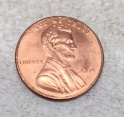                  = 25¢ 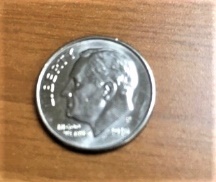       Add up the coins and determine the total amounts:            = ____¢      = ____¢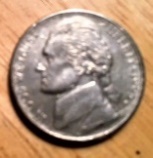                 = ____¢    + +                              =  _____¢   +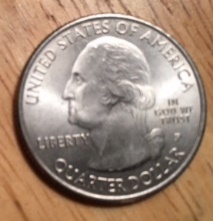                    = ____¢    +   +  +      = _____¢  +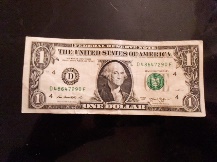  +  +    =  $ __. ____ +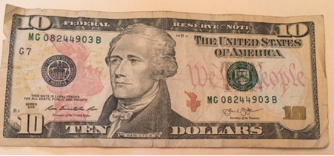  +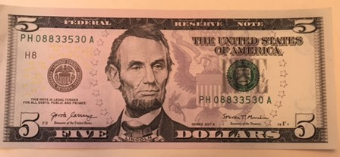     = $ ___. ___  +  +  +   +   = $ ___. ___